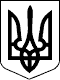 н\п 2/490/3173/2017                                                                         Справа № 490/11961/16-цЦентральний районний суд м. Миколаєва__________________________________________________________Р І Ш Е Н Н ЯІменем   України               13 лютого 2017 року Центральний районний суд м. Миколаєва у складі:                головуючого - судді Гуденко О.А.,                при секретарі -          Баландіній В.Є.,                розглянувши у відкритому судовому засіданні в м. Миколаєві цивільну справу за позовом ОСОБА_1 до Миколаївської міської ради до Миколаївської міської ради, третя особа - Об'єднання співвласників багатоквартирного будинку "ТЕПМ-3, Перша Миколаївська державна нотаріальна контора про визнання права власності в порядку спадкування за законом,-В С Т А Н О В И В:Позивач звернувся до суду до відповідача з позовом про визнання права власності на квартиру АДРЕСА_1 - в порядку спадкування за законом після смерті ОСОБА_2, який помер ІНФОРМАЦІЯ_1.Представник позивача надала суду заяву про розгляд справи у її відсутність, позовні вимоги підтримує в повному обсязі та просить суд їх задовольнити.     Представник Миколаївської міської ради надав суду заяву про розгляд справи у його відсутність, а рішення прийняти у відповідності до вимог діючого законодавства.       Представник Об'єднання співвласників багатоквартирного будинку "ТЕПМ-3, надав суду заяву про розгляд справи у його відсутність ,позовні вимоги визнає в повному обсязі.    Ухвалою суду справу розглянуто у відсутність сторін, оскільки у справі достатньо даних про права та взаємини сторін.Вивчивши матеріали справи та оцінивши в сукупності надані докази, судом встановлені наступні факти та відповідні їм правовідносини.Відповідно до довідки ЖБК "ТЕМП - 3" за № 16 від 01.10.1991 року, ОСОБА_3 був членом Жилищно-будівельного кооперативу "ТЕМП - 3" на підставі рішення Міськвиконкому № 128 від 20.02.1979 року, і є власником квартири АДРЕСА_1, тому що він повністю вніс пайовий внесок на квартиру 27 серпня 1991 року.ІНФОРМАЦІЯ_1 помер ОСОБА_2Після його смерті відкрилась спадщина.При зверненні до нотаріальної контори з заявою про прийняття спадщини після смерті ОСОБА_2, однак, державним нотаріусом Першої миколаївської державної нотаріальної контори Ткаченко Ю.Г. від 24.11.2016 року, постановою відмовлено, оскільки до матеріалів спадкової справи не було надано документів, підтверджуючих право власності спадкодавця на спадкове майно, яке складається з квартири за АДРЕСА_1.Єдиним спадкоємцем після його смерті є ОСОБА_1, що підтверджується матеріалами спадкової справи № 297/2015.Рішенням Красногвардійського районного суду м. Дніпропетровська від 02.03.2016 року, встановлено факт наявності родинних відносин між ОСОБА_5, як двоюрідною онукою (донькою племінниці) та ОСОБА_2, як двоюрідним дідом (дядько матері та брата бабки). Встановлено факт тотожності особи ОСОБА_3, про народження якого ІНФОРМАЦІЯ_2 було видано свідоцтво від 15.10.1945 року із особою ОСОБА_2., який помер ІНФОРМАЦІЯ_1, про що 07.05.2015 року міським відділом державної реєстрації актів цивільного стану реєстраційної служби Миколаївського міського управління юстиції було видано свідоцтво про смерть.Як передбачено ст. 1216 ЦК України, спадкуванням є перехід прав та обов'язків (спадщини) від фізичної особи, яка померла (спадкодавця), до інших осіб (спадкоємців).Згідно ст. 1218 ЦК України до складу спадщини входять усі права та обов'язки, які належали спадкодавцеві на момент відкриття спадщини і не припинилися внаслідок його смерті.За ст. 1261 ЦК України, у першу чергу право на спадкування за законом мають діти спадкодавця, той з подружжя, який його пережив, та батьки.Згідно ст.1262 ЦК України, у другу чергу право на спадкування за законом мають рідні брати та сестри спадкодавця, його баба та дід як з боку батька, так і з боку матері.Відповідно до ч.1 ст. 1266 ЦК України, внуки, правнуки спадкодавця спадкують ту частку спадщини, яка належала б за законом їхнім матері, батькові, бабі, дідові, якби вони були живими на час відкриття спадщини.З огляду на вищенаведене, суд приходить до висновку, що позов підлягає задоволенню.Враховуючи те, що позивач фактично прийняла спадщину після смерті двоюрідного діда ОСОБА_2, суд приходить до висновку, що позивач має право на спадкування за законом як спадкоємець після смерті ОСОБА_2Враховуючи те, що позивач не має іншої можливості захистити своє право на спадщину, суд вважає, що відповідно до ст. 16 ЦК України, його цивільне право підлягає захисту шляхом визнання за ним права власності.З огляду на вищенаведене, суд приходить до висновку, що позов підлягає задоволенню.Відповідно до ст. 88 ЦПК України, судовий збір сплачено позивачем при подачі позову до суду.Керуючись ст. ст. 14, 209, 212-215 ЦПК України, суд,  -                     В И Р І Ш И В :Позов ОСОБА_1 до Миколаївської міської ради до Миколаївської міської ради, третя особа - Об'єднання співвласників багатоквартирного будинку "ТЕПМ-3, Перша Миколаївська державна нотаріальна контора про визнання права власності в порядку спадкування за законом - задовольнити.  Визнати за ОСОБА_1 право власності на квартиру АДРЕСА_1 - в порядку спадкування за законом після смерті ОСОБА_2, який помер ІНФОРМАЦІЯ_1.Рішення може бути оскаржене через суд першої інстанції до апеляційного суду Миколаївської області шляхом подачі апеляційної скарги протягом десяти днів з дня проголошення рішення.Суддя                                                                                  Гуденко О.А.